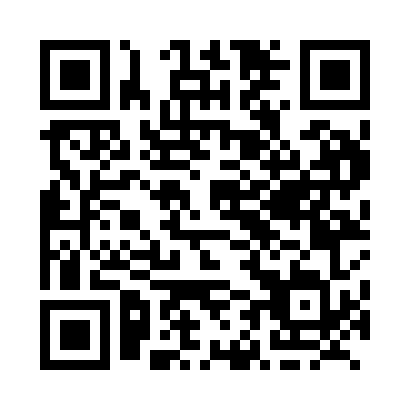 Prayer times for Joutel, Quebec, CanadaMon 1 Jul 2024 - Wed 31 Jul 2024High Latitude Method: Angle Based RulePrayer Calculation Method: Islamic Society of North AmericaAsar Calculation Method: HanafiPrayer times provided by https://www.salahtimes.comDateDayFajrSunriseDhuhrAsrMaghribIsha1Mon3:145:111:176:499:2311:202Tue3:155:121:176:499:2311:203Wed3:155:131:186:489:2211:204Thu3:165:141:186:489:2211:205Fri3:165:141:186:489:2111:206Sat3:175:151:186:489:2111:197Sun3:175:161:186:489:2011:198Mon3:185:171:186:489:2011:199Tue3:185:181:196:479:1911:1910Wed3:195:191:196:479:1811:1811Thu3:195:201:196:479:1811:1812Fri3:205:211:196:469:1711:1813Sat3:205:221:196:469:1611:1714Sun3:215:231:196:459:1511:1715Mon3:225:241:196:459:1411:1716Tue3:225:251:196:449:1311:1617Wed3:235:261:196:449:1211:1618Thu3:235:271:206:439:1111:1519Fri3:245:291:206:439:1011:1520Sat3:255:301:206:429:0911:1421Sun3:255:311:206:429:0811:1422Mon3:265:321:206:419:0711:1223Tue3:285:331:206:409:0511:1024Wed3:305:351:206:409:0411:0825Thu3:335:361:206:399:0311:0626Fri3:355:371:206:389:0211:0327Sat3:375:391:206:379:0011:0128Sun3:405:401:206:368:5910:5829Mon3:425:411:206:368:5710:5630Tue3:445:431:206:358:5610:5431Wed3:475:441:206:348:5410:51